。S-link索引。線上網頁版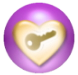 【佛說阿彌陀經白話】《《佛說阿彌陀經》》姚秦三藏法師鳩摩羅什譯1.【本段白話】　　如是我聞2.【本段白話】　　一時佛在舍衛國，祇樹給孤獨園。與大比丘僧，千二百五十人俱，皆是大阿羅漢，眾所知識：長老舍利弗、摩訶目犍連、摩訶迦葉、摩訶迦旃延、摩訶俱絺羅、離婆多、周利槃陀伽、難陀、阿難陀、羅侯羅、憍梵波提、賓頭盧頗羅墮、迦留陀夷、摩訶劫賓那、薄拘羅、阿那樓馱，如是等諸大弟子。并諸菩薩摩訶薩：文殊師利法王子、阿逸多菩薩、乾陀訶提菩薩、常精進菩薩，與如是等諸大菩薩。及釋提桓因等，無量諸天大眾俱。3.【本段白話】　　爾時，佛告長老舍利弗：「從是西方，過十萬億佛土，有世界名曰極樂，其土有佛，號阿彌陀，今現在說法。」「舍利弗，彼土何故名為極樂？其國眾生，無有眾苦，但受諸樂，故名極樂。」4.【本段白話】　　「又舍利弗。極樂國土，七重欄楯，七重羅網，七重行樹，皆是四寶周匝圍繞，是故彼國名為極樂。」5.【本段白話】　　「又舍利弗。極樂國土，有七寶池，八功德水，充滿其中，池底純以金沙布地。四邊階道，金、銀、琉璃、玻璃合成。上有樓閣，亦以金、銀、琉璃、玻璃、硨磲、赤珠、瑪瑙而嚴飾之。池中蓮花大如車輪，青色青光、黃色黃光、赤色赤光、白色白光，微妙香潔。」「舍利弗。極樂國土，成就如是功德莊嚴。」6.【本段白話】　　「又舍利弗。彼佛國土，常作天樂。黃金為地。晝夜六時，雨天曼陀羅華。其土眾生，常以清旦，各以衣祴盛眾妙華，供養他方十萬億佛，即以食時，還到本國，飯食經行。」「舍利弗。極樂國土，成就如是功德莊嚴。」7.【本段白話】　　復次舍利弗：「彼國常有種種奇妙雜色之鳥：白鶴、孔雀、鸚鵡、舍利、迦陵頻伽、共命之鳥。是諸眾鳥，晝夜六時，出和雅音。其音演暢五根、五力、七菩提分、八聖道分，如是等法。其土眾生，聞是音已，皆悉念佛、念法、念僧。」8.【本段白話】　　「舍利弗。汝勿謂此鳥，實是罪報所生，所以者何？彼佛國土，無三惡道。」「舍利弗。其佛國土，尚無惡道之名，何況有實。是諸眾鳥，皆是阿彌陀佛，欲令法音宣流，變化所作。」9.【本段白話】　　「舍利弗。彼佛國土，微風吹動諸寶行樹，及寶羅網，出微妙音，譬如百千種樂，同時俱作。聞是音者，自然皆生念佛、念法、念僧之心。」「舍利弗。其佛國土，成就如是功德莊嚴。」10.【本段白話】　　「舍利弗。於汝意云何？彼佛何故號阿彌陀？」「舍利弗。彼佛光明無量，照十方國，無所障礙，是故號為阿彌陀。」「又舍利弗。彼佛壽命，及其人民，無量無邊阿僧祇劫，故名阿彌陀。」「舍利弗。阿彌陀佛成佛已來，於今十劫。」11.【本段白話】　　「又舍利弗。彼佛有無量無邊聲聞弟子，皆阿羅漢，非是算數之所能知。諸菩薩眾，亦復如是。」「舍利弗。彼佛國土，成就如是功德莊嚴。」12.【本段白話】　　「又舍利弗。極樂國土，眾生生者，皆是阿鞞跋致，其中多有一生補處，其數甚多，非是算數所能知之，但可以無量無邊阿僧祇說。」13.【本段白話】　　「舍利弗。眾生聞者，應當發願，願生彼國，所以者何？得與如是諸上善人俱會一處。」14.【本段白話】　　「舍利弗。不可以少善根福德因緣，得生彼國。」「舍利弗。若有善男子善女人，聞說阿彌陀佛，執持名號，若一日、若二日，若三日，若四日，若五日，若六日，若七日，一心不亂，其人臨命終時，阿彌陀佛，與諸聖眾，現在其前。是人終時，心不顛倒，即得往生阿彌陀佛極樂國土。」15.【本段白話】　　「舍利弗。我見是利，故說此言。若有眾生，聞是說者，應當發願，生彼國土。」16.【本段白話】　　「舍利弗。如我今者，讚歎阿彌陀佛，不可思議功德之利。東方亦有阿閦鞞佛、須彌相佛、大須彌佛、須彌光佛、妙音佛，如是等恆河沙數諸佛，各於其國，出廣長舌相，遍覆三千大千世界，說誠實言：『汝等眾生，當信是稱讚不可思議功德一切諸佛所護念經。』」「舍利弗。南方世界，有日月燈佛、名聞光佛、大焰肩佛、須彌燈佛、無量精進佛，如是等恆河沙數諸佛，各於其國，出廣長舌相，遍覆三千大千世界，說誠實言：『汝等眾生，當信是稱讚不可思議功德一切諸佛所護念經。』」「舍利弗。西方世界，有無量壽佛、無量相佛、無量幢佛、大光佛、大明佛、寶相佛、淨光佛，如是等恆河沙數諸佛，各於其國，出廣長舌相，遍覆三千大千世界，說誠實言：『汝等眾生，當信是稱讚不可思議功德一切諸佛所護念經。』」　　「舍利弗。北方世界，有焰肩佛、最勝音佛、難沮佛、日生佛、網明佛，如是等恆河沙數諸佛，各於其國，出廣長舌相，遍覆三千大千世界，說誠實言：『汝等眾生，當信是稱讚不可思議功德一切諸佛所護念經。』」「舍利弗。下方世界，有師子佛、名聞佛、名光佛、達摩佛、法幢佛、持法佛，如是等恆河沙數諸佛，各於其國，出廣長舌相，遍覆三千大千世界，說誠實言：『汝等眾生，當信是稱讚不可思議功德一切諸佛所護念經。』」「舍利弗。上方世界，有梵音佛、宿王佛、香上佛、香光佛、大焰肩佛、雜色寶華嚴身佛、娑羅樹王佛、寶華德佛、見一切義佛、如須彌山佛，如是等恆河沙數諸佛，各於其國，出廣長舌相，遍覆三千大千世界，說誠實言：『汝等眾生，當信是稱讚不可思議功德一切諸佛所護念經。』」17.【本段白話】　　「舍利弗。於汝意云何？何故名為一切諸佛所護念經？」「舍利弗。若有善男子、善女人，聞是經受持者，及聞諸佛名者，是諸善男子、善女人，皆為一切諸佛之所護念，皆得不退轉於阿耨多羅三藐三菩提。是故舍利弗，汝等皆當信受我語，及諸佛所說。」18.【本段白話】　　「舍利弗。若有人已發願、今發願、當發願，欲生阿彌陀佛國者，是諸人等，皆得不退轉於阿耨多羅三藐三菩提，於彼國土，若已生、若今生、若當生。是故舍利弗，諸善男子、善女人，若有信者，應當發願，生彼國土。舍利弗，如我今者，稱讚諸佛不可思議功德，彼諸佛等，亦稱讚我不可思議功德。19.【本段白話】　　而作是言：『釋迦牟尼佛能為甚難希有之事，能於娑婆國土，五濁惡世，劫濁、見濁、煩惱濁、眾生濁、命濁中，得阿耨多羅三藐三菩提。為諸眾生，說是一切世間難信之法。』」20.【本段白話】　　「舍利弗。當知我於五濁惡世，行此難事，得阿耨多羅三藐三菩提，為一切世間說此難信之法，是為甚難。」佛說此經已，舍利弗，及諸比丘，一切世間天人阿修羅等，聞佛所說，歡喜信受，作禮而去。。。。。。。。。。。。。。。。回首頁>>【貼心小幫手】（1）建議使用工具列--檢視--文件引導模式/功能窗格（2）鍵盤CTRL+滑鼠滾輪往前滑動,調整變更放大﹝字型比例﹞110%~400%（3）尋找本頁關鍵字,鍵盤最左下CTRL+﹝F﹞,輸入您的關鍵字【編註】歡迎轉載流通，功德無量!本檔未經精確校對可能有所錯漏，煩請告知修正，以利更多同修大德!【E-mail】anita399646@hotmail.com